Dzień dobry W dniu dzisiejszym zapraszam Was do wykonania pracy plastycznejChoineczki z drewnianych patyczków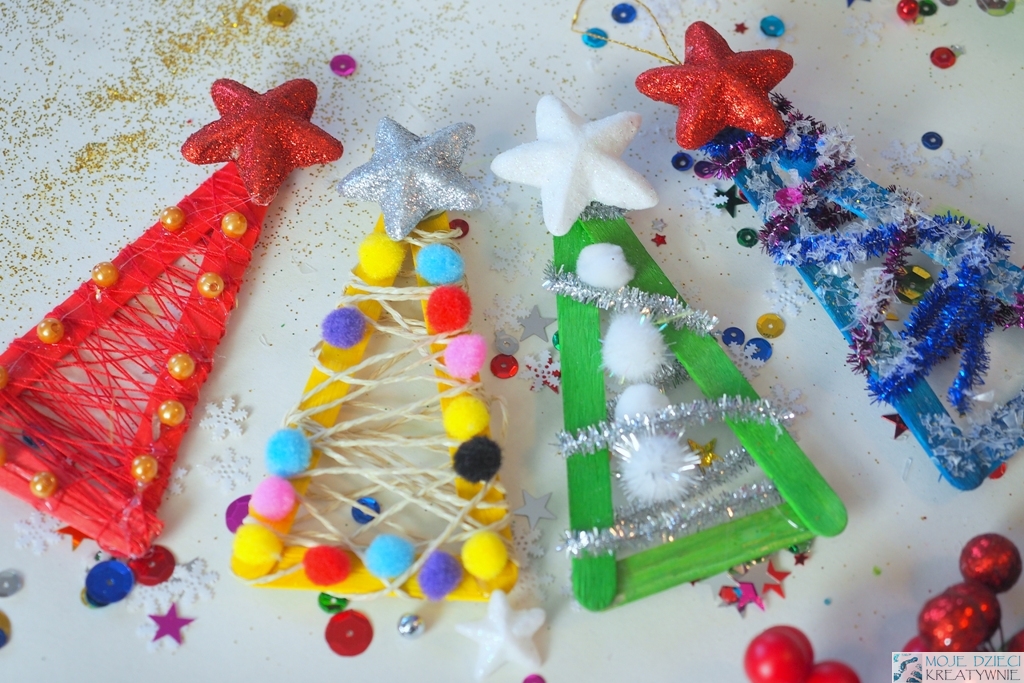 Do wykonania choineczek przydadzą się:kolorowe drewniane patyczkimini kolorowe pomponiki zestawdekoracyjne gwiazdki z brokatemdruciki kreatywne 30szt.duży zestaw cekinów 24 rodzajesznurek lub kolorowa włóczkakoraliki 6msztuczny śnieg 1,5lklej typu wikol, magic lub introligatorski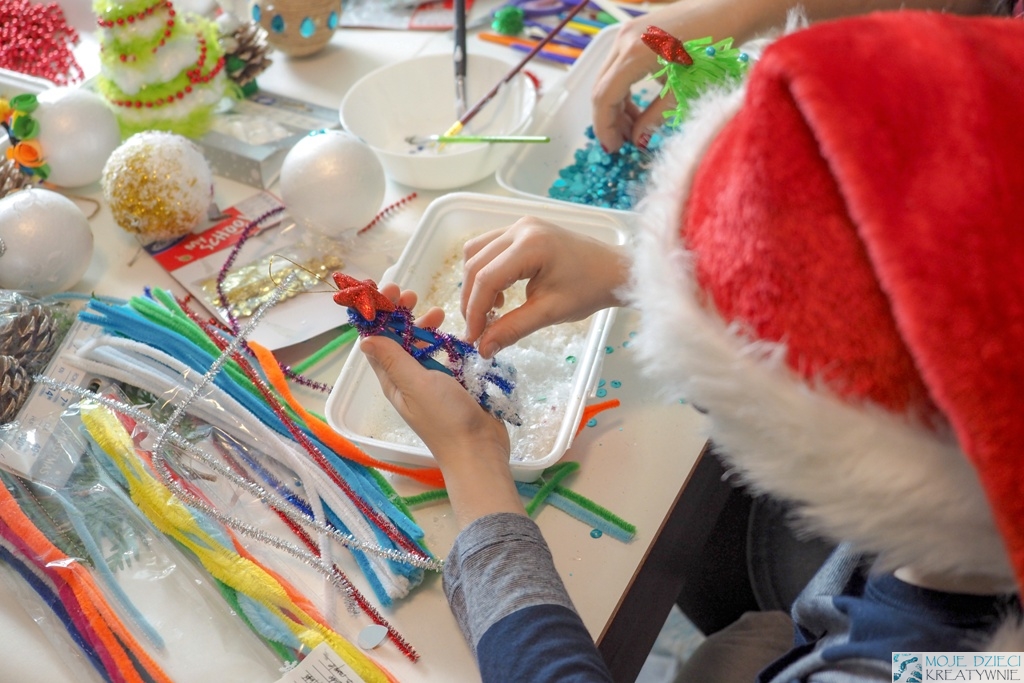 